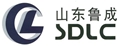 招标文件项目编号:0676-186009ZB018034项目名称:山东大学第二医院医疗设备采购项目山东省鲁成招标有限公司二0一八年十月目   录第一部分 招标公告	- 2 -第二部分 投标人须知	- 2 -投标人须知前附表	- 2 -一、说明	- 2 -二、招标文件	- 2 -三、投标文件编制	- 2 -四、投标文件递交	- 2 -五、开标与评标	- 2 -六、合同签订	- 2 -七、处罚、质疑	- 2 -八、保密	- 2 -九、专利权	- 2 -十、解释权	- 2 -十一、其他	- 2 -第三部分 招标要求	- 2 -第四部分 合同条款及格式	- 2 -第五部分 附件	- 2 -第一部分招标公告    山东省鲁成招标有限公司受山东大学第二医院的委托，就其山东大学第二医院医疗设备采购项目所需设备进行国内公开招标，特邀请有兴趣的潜在投标人参加。项目说明 1.1项目名称：山东大学第二医院医疗设备采购项目 1.2项目编号：0676-186009ZB018034 1.3分包情况：本项目共分为2个包：    投标企业对本项目进行报价必须整包响应。具体技术要求、数量等内容详见招标文件。2、投标人资格要求 2.1符合《中华人民共和国政府采购法》第二十二条规定； 2.2投标人须是在中国境内注册具有独立法人资格的法人单位，营业执照经营范围包含本次采购内容； 2.3投标产品为临床医疗器械的提供医疗器械注册证或医疗器械备案凭证以及医疗器械经营企业许可证（代理商提供）或医疗器械生产企业许可证（制造商提供）； 2.4具有良好的商业信誉和健全的财务会计制度； 2.5在近三年内未出现严重违约情况或重大技术质量事故； 2.6本次采购不接受联合体报价； 2.7未尽事宜，遵照国家相关规定执行。 投标报名（报名审核不代表资格审查的最终通过或合格） 3.1报名时需提供的材料（携带原件及加盖公章的复印件壹套）： 3.1.1法定代表人证书或法人授权委托书(原件)、法定代表人或授权代表身份证； 3.1.2企业法人《营业执照》副本； 3.1.3医疗器械生产企业许可证或经营企业许可证以及医疗器械注册证或医疗器械备案凭证（临床医疗器械提供，提供复印件加盖公章）；3.1.4近两年财务状况（包含资产负债表、利润表）；3.1.5依法缴纳税收和社会保障资金缴纳相关证明资料；3.1.6参加政府采购活动前三年内，在经营活动中没有重大违法记录相关证明资料； 3.2报名时间：2018年10月12日-10月19日，每天9:00时到16:30时（北京时间)。 3.3报名地点：山东省鲁成招标有限公司2407室（济南市经十东路10567号成城大厦A座）。    上述资料需加盖公章复印件1套，简单装订。领取招标文件时间、地点： 4.1凡有意参加投标者，请于通知时间（法定节假日除外），每日9:00 时至11：30 时，13:00 时至 16：30 时（北京时间），到山东省鲁成招标有限公司2407室（济南经十路10567号成城大厦A座）购买招标文件。  4.2招标文件售价：招标文件工本费￥300元/包；招标文件售后不退。汇款信息-单位名称：山东省鲁成招标有限公司；开户行：中国农业银行济南分行；账号：15110101040001136；行号：103451011106；招标代理机构将不对邮寄过程中可能发生的延误或丢失负责。5、投标文件的递交  5.1投标截止与开标时间：2018年11月6日9:00时（北京时间）； 5.2开标地点：山东大学第二医院办公楼五楼会议室（地址：济南市天桥区北园大街247号） 6、发布公告的媒介 本次招标公告在中国政府采购网、中国招标投标公共服务平台、山东大学第二医院网站同时发布。7、联系方式招标人：山东大学第二医院                 招标代理：山东省鲁成招标有限公司地 址：济南市天桥区北园路247号           地 址：济南经十路10567号成城大厦A座电 话：0531-85875076                     邮 编：250014                                         联系人：褚桐、李文华                                         电 话：0531-83191865/83191895                                         传 真：0531-83191895                                         电子邮件：lczb08@126.com第二部分投标人须知投标人须知前附表一、说明1.  招标人系指山东大学第二医院2.  招标代理系指山东省鲁成招标有限公司3.  合格投标人3.1具备本招标公告规定的投标人资格要求；3.1.1具有独立承担民事责任的能力；3.1.2具有良好的商业信誉和健全的财务会计制度；3.1.3具有履行合同所必需的设备和专业技术能力；3.1.4有依法缴纳税收和社会保障资金的良好纪录；3.1.5参加政府采购活动前三年内，未发生重大质量安全事故；无弄虚作假和重大违法违纪行为；无医药购销领域商业贿赂方面的不良记录；3.1.6在以往的政府采购活动中无违法、违规、违纪、违约行为；3.1.7法律、行政法规规定的其他条件。3.2提供的资格资质证明文件均真实有效；3.3向招标代理购买招标文件并登记备案；3.4在以往的招标活动中没有违法、违规、违纪、违约行为；3.5遵守《中华人民共和国政府采购法》及实施条例、其他有关的中国法律、法规和规定；3.6 本次招标不接受联合体投标；4  货物定义4.1 “招标货物”指本招标文件中所述产品及相关服务。4.2  进口产品是指通过中国海关报关验放进入中国境内且产自关境外的产品。5.  投标费用5.1无论投标报价过程的实施或结果如何，投标人均应承担与投标文件制作和投标报价相关的所有费用。招标人和招标代理在任何情况下都不担负这些费用。5.2中标服务费：按国家计委计价格[2002]1980号文收费标准下浮30%向代理招标人交纳中标服务费。中标服务费由中标人支付。无论投标过程中的方法和结果如何，投标人自行承担所有与参加投标有关的费用。二、招标文件6.  招标文件构成本招标文件共分五部分，内容如下：第一部分招标公告第二部分投标人须知第三部分招标要求第四部分合同条款及格式第五部分附件7.  招标文件澄清和修改7.1  投标人对招标文件如有疑问，可要求澄清。要求澄清的投标人，按前附表规定的时间、地点以书面形式（包括信函或传真）通知到招标代理。招标代理将按前附表规定的方式，在其认为必要时，将不标明查询来源的书面答复发给所有购买招标文件的投标人。补充文件将作为招标文件的组成部分，对所有投标人均具有约束力。7.2  在提交投标文件截止时间15日前任何时候，招标代理无论出于何种原因，均可用补充文件的形式对招标文件进行澄清和修改。该澄清和修改作为招标文件的组成部分对所有投标人具有约束力，将向已登记备案并领取了招标文件的所有投标人发出。7.3  投标人在收到澄清后，应在投标人须知前附表规定的时间内以书面形式通知招标人，确认已收到该澄清。7.4  为使投标人有足够的时间按招标文件的要求修改投标文件，招标代理可酌情推迟投标的截止时间和日期，并将此变更书面通知上述每一投标人。在这种情况下，招标代理和投标人受投标截止期制约的所有权利和义务均相应延长至新的截止日期。三、投标文件编制8.  投标语言及计量单位8.1 投标人提交的投标文件以及投标人与招标代理就有关投标的所有来往函电均应使用中文简体字。8.2 投标人所提供的技术文件和资料，包括图纸中的说明，应使用中文简体字。8.3 原版为外文的证书类文件，以及由外国人做出的本人签名、外国公司的名称或外国印章等可以是外文，但招标代理可以要求投标人提供翻译文件，必要时可以要求提供附有公证书的翻译文件。8.5 除招标文件的技术规格中另有规定外，投标文件中所使用的计量单位应使用中华人民共和国法定计量单位。8.5 对违反上述规定情形的，评标委员会有权要求其限期提供加盖公章的翻译文件或取消其投标资格。9.  投标文件构成    投标文件由投标函、投标报价、资格证明文件（无需单独装订）、技术文件、商务文件组成。投标人应按招标文件的要求编写投标文件，提交证明其有资格进行报价和有能力履行合同的文件。投标文件包括以下内容，并按下列顺序编制，以方便评标。9.1  投标函（附件一）9.2  投标报价1）开标一览表（附件三）；2）投标明细表（附件四）；9.3  资格证明文件（注：无需单独装订）1)营业执照副本、税务登记证副本（三证合一除外）复印件；2)授权委托书原件（附件二），投标人授权代表须提供身份证复印件；3）医疗器械生产或经营企业许可证、医疗器械注册证或医疗器械备案凭证复印件（临床医疗器械提供）；4）制造商开具的授权委托书复印件或代理证书（如果有）；5）近三年（2015年10月1日至今）无不良信誉证明，如投标单位成立不足三年供应商需提供自成立至今的。（附件十一的格式1）；6）近两年（2016年、2017年）财务状况报告（附件十一的格式2）及依法缴纳税收和社会保障资金的相关材料，（附件十一的格式3），如投标单位成立不足三年供应商需提供自成立至今的；7）具备履行合同所必需的设备和专业技术能力的证明材料（附件十一的格式4）；8）进口商品安全质量许可证（采购产品属于《实施安全质量许可制度的进口商品目录》中产品，必需提供）复印件；9）经评标委员会认可的进口产品证明材料(如果有)；10）有关的质量体系、安全等认证证书：例如ISO、FDA、CE、3C等（国家强制要求的设备必须提供）（如果有）；11）近三年（2015年10月至今）所投货物（同品牌、同型号）的业绩一览表及合同复印件加盖公章，应提供用户的单位名称、地址、邮编、联系电话、联系人（附件十一的格式8）如投标单位成立不足三年供应商需提供自成立至今的；12）投标人为小型和微型企业的，须提供企业所在地的县级以上中小企业主管部门出具的证明文件、《小微企业声明函》（附件十一的格式5）、《从业人员声明函》（附件十一的格式6）原件及复印件（如果有）；13）投标人为监狱企业的，须提供省级以上监狱管理局、戒毒管理局（含新疆生产建设兵团）出具的属于监狱企业的证明文件原件（如果有）；14）节能或环保产品证明（如果有）；15）投标人认为需要提交的其他文件。招标人或评标委员会在需要时，可要求投标人在一定期限内提供资格证明文件的原件。9.4  技术文件1) 货物主要技术指标和性能的详细说明，包括产品宣传彩页、图纸、数据、检测报告、技术支持资料等；2) 按期交货的保证措施；3) 安装调试方案；4) 维保方案及维保费用报价表（附件十）；5) 技术规格偏离表（附件五）。9.5  商务文件1) 为使货物正常、连续地使用，应提供招标人使用该货物所需的完整的备件和专用工具清单，包括备件和专用工具的货源及价格。2) 售后服务条款；a  对货物负责维修、维护；b  提供及时、迅速、优质服务的承诺，迅速快捷地提供货物的备品备件，保证招标人能够及时买到货物所需的备品备件和易损件；c  提供中标货物齐全的资料（进口货物必须包括中文和英文的使用说明、安装手册、维修手册、专用工具和相应质检手续证明文件）；d  设备出现故障后，在接到用户通知后，多长时间响应，多长时间到达现场，多长时间排除故障；e  提供设备使用的指导及培训方案（列出详细培训计划，培训时间与地点、培训人数、培训费用（包括差旅费）、培训内容、培训次数）；f  投标人对提供的所有货物，明确质量保证期。质量保证期内，除人为因素损坏外，全部免费维修；g  质量保证期以后的维修、维护内容及服务方式、范围和收费等情况；h  质保期内及质保期外维护保修方案；I  投标人应报出质保期外两年内备品备件、易损件的详细清单及分项报价(不计入总报价)。3)  商务条款偏离表（附件六）4)  其他优惠条件。10.  投标报价10.1本次投标报价为一次性报价，报价币种为人民币。投标报价应报出运至项目现场并安装调试后价格，含主件(包括软件)、标准附件、备品备件、专用工具等设备的设备费、内陆运输费、相关保险费、伴随服务费、装卸费、保管费、安装调试费、检测费、培训费等所有税、费（以上相关费用在报价明细表中单列，包含在本次报价中）。报价应包括达到招标人使用要求的全部费用。投标人应充分考虑采购条件，不得在中标后无故增加任何费用。10.2 投标人应对所投产品分别报价并填写开标一览表。投标人对投标报价若有说明应在开标一览表备注处注明。招标人不接受可选择的投标方案和价格。任何有选择的或可调整的投标方案和价格将被视为非响应性投标而被拒绝。10.3 投标报价（即合同价）在合同执行过程中是固定不变的，不得以任何理由予以变更。10.4投标人免费提供的项目，应先填写该项目的实际价格，并注明免费。此项不计入总报价。10.5 投标人应报出所能承受得了的最低的合理价格，如明显低于成本价需要提供证明。10.6投标人应保证所报出的最终价格，在排除各种差异因素后，不超出自己的正常国内市场价格，并且保证价格不应高于对其他情况相似购买者的出价。任何对本保证的违背，将使买方有权终止合同或要求归还所付的超支价款。10.7投标人在投标文件上详细写明产品的系列、名称和型号、产品性能、各项技术指标、品牌产地、质量等级、供货时间、售后服务、出厂合格证、备案证、出厂检测报告等，以及达不到检测和质量要求应负的责任。10.8投标文件应对产品质量、供货时间、售后服务做出明确的承诺，以及达不到承诺的相关条款要求应负的责任和义务。10.9对于进口货物，投标人应充分理解采购要求，并确保设备合法进口。综合单价为运至招标人项目的现场后安装调试后的价格，应含到岸价，关税、进口环节增值税、所有清关费用及国内运保费、装卸费、保管费、安装调试费、检测验收费、培训及其他附带服务的费用、利润、税金等一切费用。本次招标由中标人办理相关进关手续并承担相关费用，否则招标人有权取消其中标资格。进口货物在交货时要向招标人出具进口货物报关单、税单、原产地证明、进字号注册证等进口证明材料。11.  投标文件装订与编写11.1投标人必须将投标文件中的有关文件按上述顺序排列装订成册（胶装），并在首页编制“投标文件目录”，投标文件编写连续页码。11.2 投标人应准备份三份投标文件，一份正本和两份副本以及单独密封的开标一览表一份。在每一份投标文件上要注明“正本”或“副本”字样。投标文件每册不超过4.5厘米。投标人应保证投标文件正本与副本的内容严格一致，如果正本与副本不一致，以正本为准；如果单独密封的开标一览表与投标文件正本有差异，以开标一览表为准；投标文件中的开标一览表与投标文件中明细表内容不一致的，以开标一览表为准。11.3 投标文件正本和副本用A4幅面的纸张打印。11.4 投标文件应严格按照招标文件的要求提交，并按规定的统一格式逐项填写，不准有空项；无相应内容可填的项应填写“无”、“没有相应指标”等明确的回答文字。投标文件未按规定提交或留有空项，将被视为不完整响应的投标文件，其投标有可能被拒绝。11.5 因投标文件字迹潦草、模糊或表达不清所引起的不利后果由投标人承担。12.  投标文件签署12.1法定代表人或授权代理人必须按招标文件的规定在投标文件（正本、副本及各附件）、开标一览表上签字并加盖投标人单位公章，不得使用其它形式如带有“专用章”等字样的印章，否则投标将被视为无效。如投标人对投标文件进行了修改，则须由投标人的法定代表人或授权代理人在修改处签字或加盖公章。12.2 任何行间插字、涂改和增删，必须由投标人的法定代表人或授权代理人签字或盖章或加盖公章后才有效，授权代理人签字或盖章的需在投标文件中提供法人授权委托书，否则签字或盖章无效。13.  投标文件密封和标记13.1 投标人应将投标文件正、副本一同密封送达，并在封面明显处注明以下内容（密封件格式见附件十二）：1) 招标编号、项目名称、包号2) 投标人名称（加盖公章）、地址、邮编、电话、传真13.2 为方便公开唱标，请投标人将“开标一览表”单独密封，并注明开标一览表，项目名称、招标编号、包号、投标人名称（加盖公章），与投标文件同时提交。13.3 每一密封文件在封口处加盖投标人公章或授权代表签字，并注明“于2018年11月6日9:00时之前不准启封”字样。13.4 如果投标人未按上述要求对投标文件密封及加写标记，招标人对投标文件提前启封概不负责。对由此造成提前开封的投标文件，招标人有权予以拒绝，并退回投标人。14.  投标保证金14.1投标人应提交前附表规定数额的投标保证金，投标保证金是投标文件的一个组成部分。14.2投标保证金采用的形式按前附表规定的形式缴纳。14.3 未按前述各款要求提交投标保证金的报价被视为无效投标。14.4 投标保证金采用电汇方式退还。若交款单位与投标人名称不一致，退款时，投标保证金退至投标人帐户。14.5未中标投标人的投标保证金自中标通知书发出之日起5个工作日内退还。14.6中标人的投标保证金，自合同签订之日起5个工作日内退还。15.  投标有效期15.1 从投标截止之日起，投标有效期为90日。投标文件的有效期比本须知规定的有效期短的投标将被拒绝。15.2 特殊情况下，在投标有效期满之前，招标代理可以书面形式要求投标人同意延长投标有效期。投标人可以以书面形式拒绝或接受上述要求。拒绝延长投标有效期的投标人有权收回投标保证金；同意延长投标有效期的投标人应当相应延长其投标保证金的有效期，但不得修改投标文件的其他内容。四、投标文件递交16.  投标文件递交时间和地点16.1 投标人代表必须在投标截止时间前将投标文件送达指定地点。如因招标文件的修改推迟投标截止日期的，则按招标代理另行通知规定的时间递交。16.2 招标代理将拒绝接收投标截止时间后送达的投标文件。17.  投标文件签收17.1 招标代理于投标截止时间前接收合格的投标文件，投标人同时签字确认。17.2 投标文件须采用纸质形式，以电报、传真、电子邮件等形式提交的投标不予接受。17.3 对投标人提交的投标文件在投标截止时间后不予退还。18.  投标文件修改与撤回18.1 投标人在招标文件要求提交投标文件的截止时间前，可以补充、修改或者撤回已提交的投标文件，并书面形式通知招标代理。18.2 投标人对投标文件的补充、修改或撤回通知应按本须知规定编制、密封、标记和递交。18.3 撤回投标的要求应以书面形式提出，由投标人法定代表人或授权代理人签署，并在投标截止时间前送达招标代理。18.4 投标有效期内不得撤回投标文件，开标仪式后撤回投标的行为将被记录在案，其投标保证金不予退还。18.5通过给所有投标人发通知，招标代理可以延长投标截止时间。招标代理与投标人以前在投标截止期方面的全部权利、责任和义务，将适用于延长后新的投标截止期。五、开标与评标19.  开标19.1 按照招标文件规定的时间、地点开标。招标代理组织并主持投标文件的开标仪式，招标人、投标人和有关方面的代表参加。19.2投标人法定代表人或其授权代理人应参加并签名报到以证明其出席。19.3主持人按下列程序进行开标：（1）宣读会场纪律；（2）公布在投标截止时间前递交投标文件的投标人名称；（3）在招标人监督部门的监督下，由招标人委托的公证处或投标人推选的代表检查投标文件的密封情况并予以签字确认；（4）按照宣布的开标顺序当众进行唱标，并由投标人授权代表对唱标内容签字确认。（5）开标会结束，投标人退场。19.4对本次开标存在异议的投标人，应现场提出。19.5若投标人的法定代表人或其委托代理人因故不能出席开标活动或参加开标活动时无法提供有效的授权书及身份证明，该投标人的投标文件递交人不能在开标记录上签字，且视为该投标人默认开标结果。19.6投标文件有下列情况之一者，招标人不予受理。(1) 投标文件未按规定标志、密封；(2) 未在密封处加盖投标人公章或法定代表人或授权代表签字或盖章；(3) 投标截止时间以后送达的投标文件。19.7投标文件出现下列情况之一的，由评标委员会初审后按废标处理：(1) 无单位盖章并无法定代表人或法定代表人授权的委托代理人签字或盖章的；(2) 未按规定格式填写，内容不全或者关键内容字迹模糊，无法辨认的。(3) 投标人递交两份或多份内容不同的投标文件，或者在一份投标文件中对同一招标项目报有两个或多个报价，且未声明哪一个有效，按招标文件规定提交备选投标方案的除外；(4) 投标人名称或组织结构与购买招标文件时不一致的；(5) 投标人未按照招标文件的要求提供投标保证金的；(6) 评标委员会认定投标人有围标、串通投标情形，按废标处理，取消其投标资格。20.  组建评标委员会招标人将根据本项目的特点组建评标委员会，其成员由招标人代表及有关方面的专家 5 人及以上单数组成，其中技术、经济等方面的专家不少于成员总数的三分之二，评标委员会负责对投标文件进行审查、澄清、推荐中标候选人或经招标人授权直接确定中标人。21.  评标原则21.1 客观性原则：评标委员会将严格按照招标文件的要求，对投标人的投标文件进行认真评审；评标委员会对投标文件的评审仅依据投标文件本身，而不依据投标文件以外的任何因素。21.2 统一性原则：评标委员会将按照统一的评标原则和评标方法，用同一标准进行评审。21.3 独立性原则：评标工作在评标委员会内部独立进行，不受外界任何因素的干扰和影响。评标委员会成员对出具的意见承担个人责任。21.4 保密性原则：评委及熟知情况的有关工作人员必须对投标人的商业秘密严格保密。21.5 综合性原则：评标委员会将综合分析、评审投标人的各项指标，而不以单项指标的优劣评定出中标人。22.  初步评审22.1投标文件的初审分为资格性检查和符合性检查。资格性检查指依据法律、法规和招标文件的规定，对投标文件中的资格证明、投标保证金等进行审查，以确定投标人是否具备投标资格。符合性检查指依据招标文件的规定，从投标文件的有效性、完整性和对招标文件的响应程度进行审查，以确定是否对招标文件的实质性要求作出响应。22.2在综合评审之前，评标委员会要审查每份投标文件是否实质上响应了招标文件的要求。实质性响应的投标是指投标符合招标文件的所有条款、条件和规格且没有重大偏离或保留。重大偏离不允许在开标后修正，但评标委员会将允许修正投标中不构成重大偏离的地方，这些修正不会对其他实质上响应招标文件要求的投标人的竞争地位产生不公正的影响。如出现下列情形之一的，视为对招标文件没有做出实质性响应，按照无效投标处理。A、应交未交或未足额交纳投标保证金；B、资格证明文件不齐全或无效的；C、未按照招标文件要求密封、签署、盖章的；D、不具备招标文件中规定资格要求的；E、投标有效期不足的；F、不符合法律法规和招标文件中规定的其他实质性要求的；G、投标人不参加开标仪式及询标事宜；H、投标文件中的商务条款、货物配置、技术参数（或使用功能）明显不符合招标文件要求。4) 评标委员会成员会根据招标文件规定，详细审阅各投标人提交的投标文件，逐项列出投标文件的全部偏差。偏差分为重大偏差和细微偏差。重大偏差包括以下内容：A、有确凿的证据表明投标人以低于成本价报价；评标过程中，评标委员会发现投标人的报价明显低于其他报价，使得该报价可能低于其成本的，应当要求该投标人做出书面说明并提供相关证明材料。投标人不能合理说明或不能提供相关证明材料，由评标委员会认定该投标人低于成本报价，其报价应作为无效报价。B、投标文件附有招标人不能接受的条件；C、不符合招标文件中规定的其他实质性要求。5) 评标委员会将拒绝被确定为非实质性响应的投标文件，投标人不能通过修正或撤销投标文件中的不符之处而使其投标成为实质性响应的投标。22.3 初审中，对明显的文字和计算错误按下述原则处理：1）如果正本与副本或电子文档不一致，以正本为准；如果单独的开标一览表与投标文件正本有差异，以开标一览表为准；开标一览表报价不一致按无效投标处理；投标文件中的开标一览表与投标文件中明细表内容不一致的，以开标一览表为准。2）如果以文字表示的数据与数字表示的有差别，以文字为准。如果大写金额和小写金额不一致的，以大写金额为准；3）总价金额与依据单价计算出的结果不一致的，以单价金额为准修正总价。单价金额小数点有明显错位的，应以总价为准，并修改单价。4）调整后的数据对投标人具有约束力，投标人不同意以上修正，其投标将被拒绝。23. 投标文件的澄清23.1为有助于对投标文件进行审查，评标委员会有权向投标人询问。评标委员会有权以书面形式要求投标人对其投标文件中含义不明确、同类问题表述不一致或者有明显文字和计算错误的内容作出必要的澄清、说明或者补正。但投标人的澄清、说明或者补正应当采用书面形式，由其法定代表人或授权代理人签字，并不得超出投标文件的范围或改变投标文件的实质性内容。投标人澄清、说明或者补正的内容构成投标文件的组成部分。投标人拒不按照要求对投标文件进行澄清、说明或者补正的，评标委员会可拒绝该投标。23.2 投标人对澄清的答复以书面材料为准，但不得对投标内容进行实质性修改。23.3 澄清的内容须以书面形式确认，并构成投标文件的组成部分。23.4如评标委员会一致认为某个投标人的投标明显不合理，有降低质量、不能诚信履行的可能时，评标委员会有权决定是否通知投标人限期进行书面解释或提供相关证明材料。若已要求，而该投标人在规定期限内未做出解释、作出的解释不合理或不能提供证明材料的，经评标委员会取得一致意见后，可拒绝该投标。24.  综合评审24.1经初审合格的投标文件，评标委员会将根据招标文件确定的评标标准和方法作进一步的比较和评价。24.2 评标委员会严格按照招标文件的要求和条件进行综合分析，比较报价，同时考虑以下因素：1) 报价的合理性和客观性；2) 货物的性能指标、工艺的先进性、使用寿命；3) 安装调试方案的合理性、先进性；4) 维保方案；5) 售后服务条款；6) 技术及商务有无偏离；7) 投标人资信情况和履约能力；8) 投标人的经营业绩；9) 优惠条件；10）其他。24.3评标方法：本项目采用综合评分法，评标委员会将对投标人的报价、产品主要技术性能、按期交货的保证措施、安装调试方案、维保方案、售后服务及培训计划、业绩等综合评分，择优选择中标人。评分细则说明： 1、同类业绩指： 投标产品同品牌同型号的业绩。2、合同需在投标文件中提供加盖公章的复印件，作为业绩得分的依据，若无，不得分，原件备查。3、近三年是指2015年10月1日至今。4、计算各评审项目得分时，按四舍五入保留二位小数。5、各投标人的计分方法：汇总所有评委对各投标人的有效记分的算术平均值为该投标人的综合得分。24.4评标办法说明：支持小微企业发展、节能环保的鼓励优惠政策：1、优采强采节能环保产品：1)	投标人所投产品属于节能产品清单中强制采购的节能产品，不享受鼓励优惠政策；属于节能产品目录中非强制采用的节能产品，需在资格证明文件中明确，享受鼓励优惠政策。2)	投标人在投标文件中对所投产品为节能、环境标志产品清单中的产品，在报价时必须对此类产品单独分项报价（需提供投标明细表，含此类产品的单价、数量及全部节能、环境标志产品价格占总报价的权重），并提供属于政府采购清单内产品的证明资料（需提供加盖公章的环境标志产品政府采购清单官方网站截图及产品目录（财政部、环保部2018年第二十期）、加盖公章的节能产品政府采购清单官方网站截图及产品目录（财政部、国家发改委2018年第二十二期）），未提供节能、环境标志产品投标明细表及属于政府采购清单内产品的证明资料的不给予鼓励优惠政策，若节能、环境标志清单内的产品仅是构成报价产品的部件、组件或零件的，则该报价产品不享受鼓励优惠政策。3)	在价格评标项中，对节能、环保产品分别给予价格评标总分值5%的加分，加分公式如下：加分=价格评标总分值×5%×节能、环保产品价格在总报价中所占权重；4) 在技术评标项中，对节能、环保产品分别给予技术评标总分值5%的加分，加分公式如下：加分=技术评标总分值×5%×节能、环保产品价格在总报价中所占权重。2、小微企业1) 投标人如属小微企业，产品价格需扣除的，须按照工信部联企业[2011]300号文《关于印发中小企业划型标准规定的通知》及财政部、工信部等部委发布的《政府采购促进中小企业发展暂行办法》的规定需提供企业所在地县级以上中小企业主管部门出具的小微企业证明、《小微企业声明函》、《从业人员声明函》，否则评标时不予承认；2)投标人所投产品中全部为小微企业产品，给予6%的价格扣除；所投产品中部分为小微企业产品，小微企业产品金额占合同金额30%以下的不给予价格扣除，小微企业产品金额占合同金额30%以上的给予2%的价格扣除；3)根据《财政部司法部关于政府采购支持监狱企业发展有关问题的通知》（财库【2014】68 号）文件规定，在政府采购活动中，监狱企业视同小型、微型企业，享受评标中价格扣除的政府采购政策；4)如投标人为监狱企业，须提供省级以上监狱管理局、戒毒管理局（含新疆生产建设兵团）出具的属于监狱企业的证明文件，否则评标时不予承认；5)小型、微型企业提供中型及以上企业制造的货物的，视同为中型及以上企业；6)给予小型和微型企业产品的价格6%的扣除；计算方法是：最终价格＝报价×94%，按照最终价格计算其价格分得分。报价时，投标人须提供企业所在地的县级以上中小企业主管部门出具的证明文件和《小微企业声明函》原件（代理商报价的，还须提供代理商所在地的县级以上中小企业主管部门出具的证明文件和《小微企业声明函》原件），否则不给予价格扣除。3、监狱企业1)	给予监狱企业产品的价格6%的扣除；计算方法是：最终价格＝报价×94%，按照最终价格计算其价格分得分。4、残疾人福利性单位根据《财政部 民政部 中国残疾人联合会关于促进残疾人就业政府采购政策的通知》（财库〔2018〕141号）的规定，残疾人福利性单位视同小型、微型企业，给予价格6%的扣除；计算方法是：最终价格＝报价×94%，按照最终价格计算其价格分得分。单价招标的项目中具有节能、环保、小微企业生产的产品权重计算方式：以具有节能、环保、小微企业生产的产品的单价之和与全部单价之和计算其权重。   24.5 无论在评标过程中或其他任何时侯发现下列情形之一的，投标将被拒绝，若中标，则无效。招标代理有权依法追究投标人的法律责任。1) 提供虚假材料谋取中标的；2) 采取不正当手段诋毁、排挤其他投标人的；3) 恶意串通投标的；4) 其他任何有企图影响招标结果公正性的活动。经初审合格的投标文件，评标委员会将根据招标文件确定的评标方法做进一步评定。25.  确定中标候选人评标委员会推荐综合排序第一的投标人定为第一中标候选人，排序第二的投标人为第二中标候选人，排序第三的投标人为第三中标候选人，并提出评标书面报告和推荐中标意见报招标人审批确认。26.  评标过程保密开标之后，直到签订合同止，凡是属于审查、澄清、评价和比较投标的有关资料以及综合排序等情况，均不得向投标人或者其他与评标无关的人员透露。27.  投标人瑕疵滞后的处理27.1 无论基于何种原因，各项本应作拒绝处理的情形即便未被及时发现而使该投标人进入初审、综合评标或其它后续程序，包括已经签订合同的情形，一旦在任何时间被发现存在上述情形，则招标代理均有权随时视情形决定是否取消该投标人的此前评议结果，或随时视情形决定是否对该投标予以拒绝，并有权决定采取相应的补救或纠正措施。一旦该投标人被拒绝或被取消该投标人的此前评议结果，其现有的位置将被其他投标人依序替代，相关的一切损失均由该投标人承担。27.2 若已经超过质疑期限而没有被发现且已经签订了相关的合同，之后才发现存在上述情形，经评标委员会再行审查认为其在技术、必要资质等方面并不存在问题而仅属于商务方面存在瑕疵的问题，且若一旦取消该投标人的此前评议结果或采取类似效果的处理措施将对本次采购更为不利，在此情形下准备考虑维持结果，评标委员会有权要求该存在瑕疵的投标人提供特别担保金用以承担可能产生的赔偿责任，若其拒绝提供该等担保或所实际提供的担保金额不足要求金额，评标委员会有权并且应当决定取消投标人的此前评议结果或采取类似效果的措施。六、合同签订28  中标通知28.1中标结果公示将在中国政府采购网、中国招标投标公共服务平台、山东大学第二医院同时发布。不再以书面方式通知未中标投标人。招标代理对未中标的投标人不作未中标原因的解释。28.2 在投标有效期内，招标人及招标代理将向中标人签发《中标通知书》。中标通知书是合同的一个组成部分。28.3中标通知书发出后，招标人改变中标结果，或者中标人放弃中标项目的，应当依法承担法律责任。29.  签订合同29.1 中标通知书发出之日起30日内，按照招标确定的事项签订合同。29.2 招标文件、中标人的投标文件以及评标过程中的有关澄清、说明或者补正文件均为合同的组成部分。29.3不按约定签订或履行合同，给对方造成损失的，应承担赔偿责任。30.  履约保证金(本项目不适用)七、处罚、质疑31.  处罚发生下列情况之一，投标人的投标保证金或履约保证金不予退还，并被列入不良行为记录名单，投标人今后参与同类招标项目的机会可能会受到影响：1)开标后在投标有效期内，投标人撤回其投标；2)中标人未按本招标文件规定签订采购合同；3)中标人与采购人订立背离合同实质性内容的其它协议；4)中标人将中标项目转让给他人，或者在投标文件中未说明，且未经招标人同意，将中标项目分包给他人的；5)中标人不按要求提交履约保证金的；6)中标人未按招标文件规定和合同约定履行义务的行为。32   质疑32.1 投标人对招标活动事项有疑问的，可以向招标人或招标代理提出询问，招标人或招标代理将依法作出答复，但答复的内容不涉及商业秘密；32.2投标人认为招标文件、招标过程和中标结果使自己的合法权益受到损害的，可以在《中华人民共和国政府采购法》及实施条例规定的时间内以书面形式向招标代理提出质疑，超过期限不予受理。32.3质疑文件应包括以下主要内容，并按照“谁主张、谁举证”的原则，附上相关证明材料。否则，招标代理人不予受理：（1）质疑项目名称、招标编号、包号、招标公告发布时间、开标时间；（2）具体的质疑事项及法律依据（具体条款）；（3）质疑相关证明文件或证明材料，如果涉及到产品功能或技术指标的，应出具相关制造商的证明文件；（4）质疑投标人名称、地址、联系方式（包括手机、传真号码）；（5）法定代表人签署本人姓名或印盖本人姓名章并加盖单位公章，或法定代表人特别授权加盖单位公章，并由参加招标项目的授权代表签署本人姓名或印盖本人姓名章等。32.4投标人不得虚假质疑和恶意质疑，并对质疑内容的真实性承担责任。投标人或者其他利害关系人通过捏造事实、伪造证明材料等方式提出异议或投诉，阻碍招标活动正常进行的，属于严重不良行为，招标代理将提请有关部门列入不良行为记录名单，并依法予以处罚。八、保密33.  保密投标单位对所领取的有关文件及资料负有保密的义务，因投标单位原因造成资料泄密，投标单位承担相应责任。九、专利权34.  专利权投标人提供的所有产品应保证用户免受第三方主张的任何权利的义务。“第三方主张的权利”包括产品的所有权、知识产权、债权、担保物权、用益物权等权利。十、解释权35.  解释权本招标文件的最终解释权归招标代理，当对一个问题有多种解释时以招标代理的书面解释为准。招标文件未做须知明示，而又有相关法律、法规规定的，招标代理对此所做解释以相关的法律、法规规定为依据。十一、其他其他36.1投标人所报产品技术参数（或使用功能）必须满足招标人要求。36.2 招标人不保证低价中标。第三部分招标要求一、本项目分包情况 本次招标为山东大学第二医院医疗设备采购项目，本项目共分为2个包，包1：高档无创呼吸机 （1台）；包2：医用低温保存箱 （1批）。投标人必须对所报包内的设备完全响应，不得对包内设备分解后进行响应。项目要求与说明  1、交货期：投标企业自行提报最快交货期；  2、交货地点：用户指定地点；  3、质保期：不低于2年，具体详见各包技术要求附件；  4、负责安装、调试、培训；  5、所有设备必备配件必须齐全；  6、维修服务中应能及时提供备品备件，保证用户使用；  7、不接受备选方案； 技术要求和参数包1：设备清单及技术要求一、项目编号：0676-186009ZB018034-01二、设备名称： 高档无创呼吸机    三、数量：1套四、技术要求和参数三类医疗器械注册证，注册证认证可用于ICU适用病人：成人，儿童(≥20 kg)通气模式：  持续气道正压 (CPAP)  双水平正压通气自主/备用模式 (BiPAP S/T)  压力控制通气 (PCV)  平均容量保证压力支持 设置参数：    CPAP：4 到 25 cmH2O  EPAP：4 到 25 cmH2O  IPAP：4 到 40 cmH2O  I-time (吸气时间)：0.30 到 3.00 s  Max P (AVAPS模式下最大IPAP)：6 到 40 cmH2O  Min P (AVAPS模式下最小IPAP)：5 到 30 cmH2O  吸入氧浓度调节(FiO2)：21 到 100%，调节精度1%   延迟上升时间(Ramp time)：关闭, 5 到 45 min   Rate (呼吸频率)：4 到 60 BPM  Rise (上升时间)：1 到 5级   AVAPS 目标潮气量：200 到 2000 ml5.监测参数：5.1 病人数据窗口   呼吸相/触发指示：自主，时控，呼气    吸气峰压PIP：0 到 50 cmH2O    病人/全部漏气量：0 到 200 l/min BTPS    病人触发比例：0 到 100%    呼吸频度：0 到 90 BPM     Ti/Ttot：0 到 91%     分钟通气量：0 到 99.0 l/min BTPS     潮气量：0 到 3000 ml BTPS5.2 波形窗口P波形（吸气峰压）：0 到 50 cmH2OV波形（分钟通气量）：-240 到240 l/min BTPSV 波形（潮气量）：0到 3000 ml BTPS6.监测参数Hi Rate (高呼吸频率报警)：5 到 90 BPMLo Rate (低呼吸频率报警)：1 到 89 BPMHi VT (高潮气量报警)：200 到 2500 mlLo VT (低潮气量报警)：关闭 到 1500 mlHIP (高吸气压力报警)：5 到 50 cmH2OLIP (低吸气压力报警)：关闭, 1 到 40 cmH2OLo VE (l低分钟通气量报警)：关闭, 0.1 到 99 l/minLIP T (低吸气压力延迟时间)：5 到 60 s7.常规数据流量范围：-240 to 240 l/min    氧气输入压力范围：276 to 600 kPa  氧气输入接口： DISS，NIST或SIS等     动态压力调整：±(2cmH2O+目标值的4%)    电源打开后9秒钟可以开始通气噪声：<45 dBA at 1m物理参数： 10英寸以上彩色触摸屏可使用通用呼吸管路和面罩可采进口包2：设备清单及技术要求一、项目编号：0676-186009ZB018034-02二、设备名称： 医用低温保存箱   三、数量：1批四、技术要求和参数（一）医用冷藏箱1、温度控制系统1.1 微电脑控制，数码温度显示，显示精度0.1℃。1.2 强制风冷系统，箱内温度恒定控制在2℃~8℃。2、安全控制系统2.1 多故障报警：高低温报警、传感器故障报警、断电报警、开门报警、电池欠电压报警2.2 三种报警方式：声音蜂鸣报警、灯光闪烁报警、可接远程报警。2.3 开机延时、停机间隔等保护功能。3、制冷系统3.1 采用国际名牌压缩机和国际名牌EBM风扇电机.。3.2 合理优化蒸发冷凝系统设计，制冷迅速。3.3 内部强制风冷系统，确保箱内温度均匀稳定。 4、人性化设计4.1 安全门锁设计，防止随意开启。4.2 宽电压带设计，适合187~242V电压下使用。4.3 透明中空玻璃门，内设照明灯，存取物品一目了然。4.4 多层搁架方便实用。4.5 玻璃门镀膜反射玻璃不凝露，减少冷量散失。5、医用冷藏箱规格参数及采购数量(二)医用冷藏冷冻箱1、温度控制系统1.1 微电脑控制，冷藏、冷冻温度双显示。1.2 冷藏温度：2℃～8℃，冷冻温度：-10℃～-26℃可调。1.3 冷藏室、冷冻室均可单独关闭。1.4 冷藏室风冷设计，确保温度更精确。2、安全控制系统2.1 多种故障报警：高低温报警、传感器故障报警、开门报警（冷藏室）。2.2 两种报警方式：声音蜂鸣报警、数码闪烁报警。2.3 开机延时、停机间隔等保护功能。3、制冷系统3.1 优化制冷技术，制冷能力更强。3.2 无氟发泡、无氟制冷剂，绿色环保。4、人性化设计4.1 LCD液晶显示，便于观察。4.2 冷藏室内配置玻璃搁架，冷冻室内配置透明抽屉，方便物品存放。4.3 安全门锁设计，防止随意开启。4.4 宽电压带设计，适用电源环境广。（三）医用冷冻箱1、温度控制系统1.1 微电脑控制，数码温度显示，箱内温度-10℃~-25℃可调。1.2 高低温报警控制，可根据需要设定报警温度点。 2、安全的控制系统2.1 两种故障报警：高低温报警、传感器故障报警。2.2 两种报警方式：声音蜂鸣报警、灯光闪烁报警。2.3 开机延时、停机间隔等保护功能。2.4 键盘锁定功能。3、制冷系统3.1 采用压缩机和风扇电机，制冷迅速。3.2 加厚保温层，超微孔发泡技术，保温效果好。3.2 无氟发泡、无氟制冷剂，绿色环保。3.4 强制制冷功能。3.5 合理优化蒸发冷凝系统设计，制冷强劲。 4、人性化设计 4.1 抽屉设计，取放物品更方便。4.2 安装压力平衡阀，开门更省力。4.3 安全门锁设计，防止随意开启。4.4 宽电压带设计，适应电源环境广。4.5 底脚轮设计，移动方便轻松。4.6 宽气候带设计，适合10℃~32℃环境使用。（四）低温冷链13个1、功能应用：对固定设备、移动设备进行温度或温、湿度监控，提供设备温度异常警示。同时根据用户需求可进行相关联设备联接或数据通讯；2、系统可对温度区间为-200℃ ~ +60℃的固定或移动设备进行温度、湿度监控；3、数据采集器无需外接电源，可持续工作两年以上。软件系统可显示采集器电量，电量低时可报警，采集器更换电池；4、数据采集器具备IP68防护等级，可防水、防尘、防震、阻燃。体积轻小，可以随时部署在不同区域，无线功能，开箱即用；5、数据采集器与数据传输模块之间信号传输距离达100米以上，有效保证数据信息的稳定；6、用户无需自备服务器，采集数据自动上传第三方专业服务器，安全可靠。用户只需根据分配权限登录即可查询及下载相关数据；7、当设备温度超过设定的温度范围等故障发生时，系统能够通过预先设定的报警方式对用户进行提示，报警方式有邮件报警、短信报警； 8、用户可登录系统查询和下载所管理的模块温湿度记录信息，查询可实现表格和曲线等图形模式展示，并可导出为EXCEL表格进行储存；9、用户可以通过微信直接查询所管理的模块温湿度记录信息，查询可实现表格和曲线等图形模式展示。第四部分合同条款及格式第一节：合同条款1、定义1.1 “合同”系指甲乙双方签署的、合同格式中载明的甲乙双方所达成的，包括所有的附件和构成合同的其它文件。1.2 “货物”系指乙方根据合同约定须向甲方提供的一切设备、机械、仪表、备件、工具、手册和其它技术资料及材料。1.3 “服务”系指根据合同约定乙方承担与供货有关的辅助服务，如运输、保险及安装、调试、提供技术协助、培训和其他类似的服务。1.4 “甲方”系指与中标投标人签署合同的单位。1.5 “乙方”系指根据合同约定提供货物和服务的中标投标人。1.6 “现场”系指合同约定货物将要运至和安装的地点。1.7 “验收“系指合同双方依据强制性的国家技术质量规范和合同约定，确认合同项下的货物符合合同规定的活动。2、技术规范2.1  提交货物的技术规范应与招标文件规定的技术规范和技术规范附件（如果有的话）及其投标文件的技术规格偏差表相一致。若技术规范中无相应说明，则以国家有关部门最新颁布的相应标准及规范为准。3、知识产权3.1 乙方应保证甲方在中国境内使用货物或货物的任何一部分时，免受第三方提出的侵犯其知识产权的诉讼。如果第三方提出侵权指控，乙方须与第三方交涉并承担可能发生的一切法律责任、费用和经济赔偿。4、付款付款方式：货物交付后，经双方验收合格签字且财务入账三个月内，支付合同总金额90%，余款作为质量保证金，自财务入账之日起满12个月后，无质量问题，付清总金额的10%。5、交货方式、安装时间、地点交货、安装时间按招标确定的合同条款。6、质量6.1 乙方须保证货物是货物制造厂商原造的，全新、未使用过的，并完全符合强制性的国家技术质量规范和招标文件规定的质量、规格、性能和技术规范等要求。6.2乙方提供给甲方的货物应通过货物制造商的出厂检验，并提供质量合格证书。6.3 乙方保证提供的货物符合中华人民共和国国家及行业的安全质量标准；若货物来源于中华人民共和国境外，还要同时符合货物来源国的官方、行业及生产厂商的安全质量标准。上述标准为已发布的且在货物交付时有效的最新版本的标准；当货物来源于中华人民共和国境外时，产品必须附有原产地证明、中华人民共和国商检机构的检验证明、合法进货渠道证明及海关完税证明，此外，有关技术资料中须附有全文翻译的中文文本。6.4 乙方须保证所提供的货物经正确安装、正常运转和保养，在其使用寿命期内须具有符合质量要求和产品说明书的性能。在货物质量保证期之内，乙方须对由于设计、工艺或材料的缺陷而发生的任何不足或故障负责。6.5 根据甲方按检验标准自己检验结果或委托有资质的相关质检机构的检验结果，发现货物的数量、质量、规格与合同不符；或者在质量保证期内，证实货物存在缺陷，包括潜在的缺陷或使用不符合要求的材料等，甲方应尽快以书面形式通知乙方。乙方在收到通知后五日内应免费维修或更换有缺陷的货物或部件。6.6 如果乙方在收到通知后五日内没有弥补缺陷，甲方可采取必要的补救措施，但由此引发的风险和费用将由乙方承担。6.7 除“合同特殊条款”另有规定外，货物的质量保证期为自货物通过验收之日起12个月。6.8 在合同货物质量保证期届满后，乙方保证继续为甲方提供货物的备品、备件及维修服务，且乙方保证在货物使用期内以不高于任何第三方的优惠价格提供上述服务。7、包装和标记7.1 乙方交付的所有货物应具有适于运输的坚固包装，并且乙方应根据货物的不同特性和要求采取防潮、防雨、防锈、防震、防腐等保护措施，以确保货物安全无损地到达指定交货地点。7.2 乙方应在每件包装箱相对的二个侧面上，用不褪色的油漆印刷以下标记：(a)收货单位；(b)货物名称；(c)箱号/件号；(d)毛重(千克)；(e)尺码(长*宽*高)；(f) 发货单位；(g)发货单位详细地址。乙方应根据货物的不同特性和装卸运输上的不同要求，在包装箱相对的二个侧面上印刷“勿倒置”、“小心轻放”、“防潮”等字样和装卸搬运时应注意的通用图案。7.3 每件包装箱内应附一份详细装箱单、质量合格证和产品使用说明书及其它全套的技术资料。7.4 凡因乙方对货物包装不善、标记不明、防护措施不当或在货物装箱前保管不良，或因乙方其它原因，致使货物遭到损坏或丢失，由乙方承担责任。8、技术资料合同项下技术资料(除合同特殊条款规定外)将以下列方式交付：8.1 合同生效后日之内，乙方应将每台设备和仪器的中文技术资料一套(进口货物中英文各一套)目录索引、图纸、操作手册、使用指南、维修指南和／或服务手册和示意图等交付甲方。8.2 另外一套完整的上述资料应包装好随同每批货物一起发运。8.3 如果甲方确认乙方提供的技术资料不完整或在运输过程中丢失，乙方将在收到甲方通知后3日内将这些资料免费交付甲方。9、风险负担9.1 货物毁损、灭失的风险在该货物通过甲乙双方联合验收交付前由乙方承担，通过联合验收交付后由甲方承担；因质量问题甲方拒收的，风险由乙方承担。10、验收10.1 乙方提交的货物由甲方负责组织验收。甲方指定验收人员，全权负责验收签字工作，要将验收情况在验收单中如实说明，并签字确认。甲方要对自己的验收意见负责，如果验收意见与事实不符，应承担相应的法律责任。一方如对验收意见存在异议，可向当地质检（商检）部门申请检验，并出具检验证书，检验费用由主张方支付。11、索赔11.1 如果货物的质量、规格、数量、重量等与合同不符，或在质量保证期内证实货物存有缺陷，包括潜在的缺陷或使用不符合要求的材料等，甲方有权根据有资质的权威质检机构的检验结果向乙方提出索赔（但责任应由保险公司或运输部门承担的除外）。11.2 如果乙方对甲方提出的索赔负有责任，乙方应按照甲方同意的下列一种或多种方式解决索赔事宜：1) 乙方同意退货并用合同规定的货币将货款退还给甲方，并承担由此发生的一切损失和费用，包括利息、银行手续费、运费、保险费、检验费、仓储费、装卸费以及为保护退回货物所需的其他必要费用。2）根据货物低劣程度、损坏程度以及甲方所遭受损失的数额，经甲乙双方商定降低货物的价格，或由有权的部门评估，以降低后的价格或评估价格为准。3）用符合规格、质量和性能要求的新零件、部件或货物来更换有缺陷的部分或／和修补缺陷部分，乙方应承担一切费用和风险并负担甲方所发生的一切直接费用。同时，乙方应相应延长修补或更换件的质量保证期。11.3 如果在甲方发出索赔通知后7日内，乙方未作答复，上述索赔应视为已被乙方接受。如乙方未能在甲方提出索赔通知后7日内或甲方同意的更长时间内，按照本合同的相应规定解决索赔事宜，甲方将从应付货款中扣回索赔金额。如果这些金额不足以补偿索赔金额，甲方有权向乙方提出不足部分的补偿。12、违约赔偿12.1 乙方延迟交货，每延迟1日，按应交付货物总额0.3‰支付违约金。乙方履行合同不符合规定，除应按合同约定及时调换外，在调换货物期间，应按调换货物金额每日0.3‰向甲方支付违约金。12.2 如乙方违约，甲方有权从应付货款中扣除违约金及其它费用，履约保证金不足部分，甲方保留追索的权利。12.3 如因一方违约，双方未能就赔偿损失达成协议，引起诉讼或仲裁时，违约方除应赔偿对方经济损失外，还应承担对方因诉讼或仲裁所支付的律师代理费等相关费用。12.4 按照合同规定应该偿付的违约金、赔偿金等，应当在明确责任后三日内，按银行规定或双方商定的结算办法付清，否则按逾期付款处理。13、合同修改13.1 甲方和乙方都不得擅自变更合同，但合同继续履行将损害国家和社会公共利益的除外。如必须对合同条款进行改动时，双方须共同签署书面文件。14、违约终止合同14.1 在甲方因乙方违约而按合同约定采取的任何补救措施不受影响的情况下，甲方可在下列情况下向乙方发出书面通知，提出终止部分或全部合同。1)如果乙方未能在合同规定的限期或甲方同意延长的限期内提供部分或全部货物和服务。2）如果乙方未能履行合同规定的其它任何义务。3）如果乙方在本合同的竞争或实施中有腐败和欺诈行为。为此，定义如下：“腐败行为“是指提供、给予、接受或索取任何有价值的东西来影响采购人员在采购过程或合同实施过程中的行为；“欺诈行为”是指为了影响采购过程或合同实施过程而谎报事实，弄虚作假，损害甲方的利益，包括乙方单位之间串通，人为地使供货活动丧失竞争性，损害甲方所能获得的权益。14.2  在甲方根据15.1规定，全部或部分终止合同之后，甲方可以全部或部分购买类似货物或服务，乙方应承担甲方购买类似货物或服务而产生的额外支出。部分终止合同的，乙方应继续履行合同中未终止的部分。15、破产终止合同15.1 如果乙方破产或无清偿能力时，甲方可在任何时候以书面形式通知乙方终止合同，而不给乙方补偿。该合同的终止将不损害或不影响甲方已经采取或将要采取的任何行动或补救措施的权利。16、不可抗力16.1 甲乙双方因不可抗力而导致合同实施延误或不能履行合同义务，不承担误期赔偿或不能履行合同义务的责任。不可抗力事件系指买卖双方在缔结合同时所不能遇见的，并且它的发生及其后果是无法避免和无法克服的时间，诸如战争、严重火灾、洪水、台风、地震等。16.2 在不可抗力事件发生后，当事方应尽快以书面形式通知对方，并于事件发生后15日内将有关部门出具的证明文件送对方审阅确认。16.3 双方应通过友好协商在合理的时间内达成进一步履行合同的协议。17   税费17.1 与本合同有关的一切税费均适用中华人民共和国法律的相关规定。18   转让和分包未经允许，本招标采购项目不得转让。19   通知合同任何一方给另一方的通知，都应以书面形式发送，而另一方也应以书面形式确认并发送到对方明确的地址。20、争议的解决合同发生纠纷时，双方应协商解决，协商不成可以提交济南仲裁委员会仲裁。21、合同生效本合同甲乙双方签章后即生效。第二节：合同格式采购合同（货物类）项目名称:招标编号:甲方:乙方:日期:（甲方）所需 (货物名称)经（代理机构名称）以招标文件在国内以公开招标方式进行采购。经评标委员会确定（乙方）为中标供应商。甲、乙双方根据《中华人民共和国合同法》、《中华人民共和国政府采购法》和其他法律、法规的规定，并按照公正、平等、自愿、诚实信用的原则，同意按照以下条款和条件，签署本合同。一、本合同由合同文本和下列文件组成1、合同一般条款2、合同特殊条款3、采购服务内容4、合同补充条款或说明二、货物的名称、数量（后附详细清单）三、合同金额合同总金额：人民币（大写）人民币（小写）分项价格见中标货物清单四、付款方式：货物交付后，经双方验收合格签字且财务入账三个月内，支付合同总金额90%，余款作为质量保证金，自财务入账之日起满12个月后，无质量问题，付清总金额的10%。五、交货时间、地点、验收方式1、交货安装时间：合同生效后于以前交货并安装。2、交货地点：甲方指定地点。3、验收方式：。六、履约保证金履约保证金在货物交付验收合格个月无质量问题后， 15日内无息退还。七、合同生效本合同甲乙双方签章后生效。八、合同保存本合同一式  份，甲方  份，乙方   份。九、违约条款（1）合同一方违约，违约方向对方支付违约金，违约金额为成交金额的10%。中标人违约，直接从履约保证金中扣除。（2）中标人给用户造成的实际损失高于违约金的，成交供应商应给用户对高出违约金的部分予以赔偿。（3）中标人迟延履行合同、不完全履行合同或提供的服务不符合招标文件的要求，除支付违约金外，仍应实际履行合同或重新提供符合要求的服务。（4）其它未尽事宜，以《中华人民共和国合同法》规定为准。十、合同发生纠纷时，向济南仲裁委员会提起仲裁。甲方（公章）：                         乙方（公章）：法定代表人或授权代理人：（签字）       法定代表人或授权代理人：（签字）开户单位：                            开户单位：开户银行：                            开户银行：帐号：                                帐号：地址：                                地址：邮政编码：                            邮政编码：电话：                                电话：签订时间：                            签订时间：第五部分附件附件一：投标函山东大学第二医院：经研究，我们决定参加招标编号为（项目名称）的包  货物供货、安装调试、人员培训、售后服务等投标活动并提交投标文件。为此，我方郑重声明以下诸点，并负法律责任。1、我方提交的投标文件，正本一份，副本  份。2、如果我们的投标文件被接受，我们将履行招标文件中规定的每一项要求，并按我们投标文件中的承诺按期、按质、按量提供货物。3、我们理解，最低报价不是中标的唯一条件，你们有选择中标人的权力。4、我方愿按《中华人民共和国合同法》履行自己的全部责任。5、我们同意按招标文件规定交纳投标保证金、中标服务费，遵守贵机构有关招标的各项规定。6、我方若未成为中标人，贵机构有权不做任何解释。7、我方的投标文件自开标之日起有效期为  日。8、与本投标有关的一切正式往来通讯请寄：地址：邮政编码：电话号码：传真号码：开户名称：开户银行：银行帐号：授权代表（签字或盖章)投标人名称（公章)日期：附件二：授权委托书本授权委托书声明：我（姓名）系（投标人名称）的法定代表人，现授权委托（投标人名称）的（姓名）为我方代理人，代理人根据授权，以我方名义签署、澄清、说明、补正、递交、撤回、修改（招标编号：        ）项目的投标文件、签订合同和处理有关事宜，其法律后果由我方承担。代理人无转委托权，特此委托．投标人：（盖章）          法定代表人：（签字或盖章）授权委托日期： 年 月 日附件三：开标一览表                                                        单位：元人民币投标人名称（盖章）：授权代表（签字或盖章）：年  月  日说明：本报价内容一览表除与投标文件装订在一起外，应单独密封一份用于唱标，各项内容务必填写详细，可以填满，但不允许添加附页。 附件四：投标明细表货物名称 :                                                     包号：                                     投标货币： 投标人名称（盖章）：授权代表（签字或盖章）：年月日注： 1. 包中货物应全部分项报价(根据技术要求中清单数量进行分项报价)；2.随货物所供的备品备件、专用工具、技术培训等应分项明细报价；3.如上表中有关费用投标人免费提供，请注明“免费”字样。附件五：技术偏离表货物名称 :                                包号：说明：1、投标人请按照招标文件“第三部分招标要求”中的技术要求逐一填写，投标人不得自行增减或删除、修改任何指标，也不能直接复制粘贴招标文件中的要求，必须填写真实数据，否则评标委员会将作出不利于投标人的认定。    2、投标人提供虚假承诺的，评标委员会可认定虚假投标，请各投标人谨慎填写。投标人名称（盖章）：授权代表（签字或盖章）：年 月 日附件六:商务偏离表货物名称 :                                         包号：说明：1、请填写招标文件已列明并要求投标人响应的如付款方式、交货期、质保期、培训方案、售后服务等商务条款，并逐一做出承诺。      2、请投标人在填写偏离表时，对应招标文件要求如实填写“偏离”或“不偏离”，若投标人自行承诺的售后服务与此表不一致的，则评标委员会有权作出不利于投标人的认定。     3、投标人提供虚假承诺的，评标委员会可认定为虚假投标。请各投标人谨慎填写。投标人名称（盖章）：授权代表（签字或盖章）：年月日附件七：服务承诺及其它优惠条件（格式自定）附件八：质保期外备品备件、易损件报价表(不包含在总报价中,格式自定)附件九：与所投设备配套耗材的价格表     (耗材报价不包含在总报价中,格式自定，注明耗材价格几年不变)附件十：维保方案及维保费用报价表包   保修期内、外维护方案及报价注：1、保修期内维保费用包含在本次报价中；2、保修期外维保费用不包含在本次报价中。附件十一：证明文件格式格式1  近三年（2015年10月1日至今）无不良信誉证明（需声明投标人近三年未发生重大质量安全事故；无弄虚作假和重大违法违纪行为；无医药购销领域商业贿赂方面的不良记录。）格式2  近两年（2016年、2017年）财务状况报告（附财务报表（含资产负债表、现金流量表、利润表的复印件），或其基本开户银行出具的资信证明），须法定代表人或授权代理人签章格式3  依法缴纳税收和社会保障资金的相关材料（附缴纳税收的凭据或发票及缴纳社会保险的凭据（专用收据或社会保险缴纳清单）格式4  具备履行合同所必需的设备和专业技术能力的证明材料投标人名称（盖章）：授权代表（签字或盖章）：日   期：格式5  小微企业声明函项目编号：               本公司郑重声明，根据《政府采购促进中小企业发展暂行办法》（财库【2011】181号）的规定，本公司为         （请填写：小型、微型）企业。即，本公司同时满足以下条件：1、根据《工业和信息化部、国家统计局、国家发展和改革委员会、财政部关于印发中小企业划型规定的通知》（工信部联企业【2011】300号）规定的划分标准，本公司为       （请填写：小型、微型）企业。2、本公司参加      单位的        项目采购活动提供本企业制造的货物。由本企业承担工程、提供服务，或者提供其他       （请填写：小型、微型）企业制造的货物。本条所称货物不包括使用大型企业注册商标的货物。本公司对上述声明的真实性负责。如有虚假，将依法承担相应责任。投标人名称（公章）：                             法定代表人或授权代理人（签字或盖章）：           年   月   日格式6  从业人员声明函项目编号：          本公司郑重声明：根据《政府采购促进中小企业发展暂行办法》（财库【2011】181号）、《工业和信息化部、国家统计局、国家发展和改革委员会、财政部关于印发中小企业划型规定的通知》（工信部联企业【2011】300号）规定，本公司从业人员数为           。本公司对上述声明的真实性负责。如有虚假，将依法承担相应责任。投标人名称（公章）：                             法定代表人或授权代理人（签字或盖章）：           年   月   日格式7  残疾人福利性单位声明函本单位郑重声明，根据《财政部 民政部 中国残疾人联合会关于促进残疾人就业政府采购政策的通知》（财库〔2018〕 141号）的规定，本单位为符合条件的残疾人福利性单位，且本单位参加______单位的______项目采购活动提供本单位制造的货物（由本单位承担工程/提供服务），或者提供其他残疾人福利性单位制造的货物（不包括使用非残疾人福利性单位注册商标的货物）。本单位对上述声明的真实性负责。如有虚假，将依法承担相应责任。                 单位名称（盖章）：         日  期：注：1、根据《财政部 民政部 中国残疾人联合会关于促进残疾人就业政府采购政策的通知》（财库〔2018〕 141号）第一条的规定：享受政府采购支持政策的残疾人福利性单位应当同时满足以下条件：（1）安置的残疾人占本单位在职职工人数的比例不低于25%（含25%），并且安置的残疾人人数不少于10人（含10人）；（2）依法与安置的每位残疾人签订了一年以上（含一年）的劳动合同或服务协议；（3）为安置的每位残疾人按月足额缴纳了基本养老保险、基本医疗保险、失业保险、工伤保险和生育保险等社会保险费；（4）通过银行等金融机构向安置的每位残疾人，按月支付了不低于单位所在区县适用的经省级人民政府批准的月最低工资标准的工资；（5）提供本单位制造的货物、承担的工程或者服务（以下简称产品），或者提供其他残疾人福利性单位制造的货物（不包括使用非残疾人福利性单位注册商标的货物）。前款所称残疾人是指法定劳动年龄内，持有《中华人民共和国残疾人证》或者《中华人民共和国残疾军人证（1至8级）》的自然人，包括具有劳动条件和劳动意愿的精神残疾人。在职职工人数是指与残疾人福利性单位建立劳动关系并依法签订劳动合同或者服务协议的雇员人数。2、根据《财政部 民政部 中国残疾人联合会关于促进残疾人就业政府采购政策的通知》（财库〔2018〕 141号）第二条的规定：供应商提供的《残疾人福利性单位声明函》与事实不符的，依照《政府采购法》第七十七条第一款的规定追究法律责任。格式8  投标人同类项目实施情况一览表项目名称：                            投标人提供虚假资料的，评标委员会可认定为虚假投标。请各投标人谨慎填写。投标人名称（公章）：法定代表人或其授权代表（签字或盖章）： 日期：      年      月   日附件十二：封面格式：封口格式：设备名称使用科室数量预算金额（万元）简要技术规格高档无创呼吸机 重症医学科 1套23详见招标文件医用低温保存箱 全院各科室1批40详见招标文件序号    项    目            内       容1招标人招标人：山东大学第二医院地  址：济南市天桥区北园路247号联系方式：0531-858750762招标代理机构名  称：山东省鲁成招标有限公司地  址：济南市经十东路10567号成城大厦联系人：褚桐、李文华联系方式：0531-83191865、83191895邮箱：lczb08@126.com3项目名称项目编号项目名称：山东大学第二医院医疗设备采购项目项目编号：0676-186009ZB0180344招标范围本项目分为2个包：包1：高档无创呼吸机； 包2：医用低温保存箱具体要求详见招标文件第三部分招标要求。5项目预算预算金额如下：包1：23万元（包含税费）；包2: 40万元（包含税费）。投标人的报价不得高于最高限价，投标人报价高于最高限价作无效报价处理。6投标人资格要求1、符合《中华人民共和国政府采购法》第二十二条规定；2、投标人须是在中国境内注册具有独立法人资格的法人单位，营业执照经营范围包含本次采购内容；3、投标产品为临床医疗器械的提供医疗器械注册证或医疗器械备案凭证以及医疗器械经营企业许可证（代理商提供）或医疗器械生产企业许可证（制造商提供）；4、具有良好的商业信誉和健全的财务会计制度；5、在近三年内未出现严重违约情况或重大技术质量事故；6、本次采购不接受联合体报价；7、未尽事宜，遵照国家相关规定执行。 7资格审查方式资格后审合格制8付款方式货物交付后，经双方验收合格签字且财务入账三个月内，支付合同总金额90%，余款作为质量保证金，自财务入账之日起满12个月后，无质量问题，付清总金额的10%。9投标文件投标文件每包3份，正本1份，副本2份；电子文档（光盘）投标文件一份，采用PDF中文版，与纸质投标文件一致。（投标文件应采用胶装方式装订，否则代理机构不承担由此引发的投标文件部分内容被替换或遗失等责任）10开标一览表1. 投标人应将“开标一览表”单独密封，并标明“开标一览表”字样，在报价时单独递交。2. 开标一览表应由投标人法定代表人或授权代理人签字和加盖投标人公章，如无法定代表人或授权代理人签字和投标人公章将被判为无效投标。11密封和标记1. 投标人的投标文件和开标一览表必须密封，封口处加盖投标人单位公章。封皮上写明投标人的名称。2. 未按要求密封的投标文件和开标一览表不予接收。12投标人提出问题的截止时间2018年10月22日16时00分前13投标人要求澄清招标文件的截止时间2018年10月23日16时00分前14招标人书面澄清的时间2018年10月23日16时15投标有效期90日历日16投标保证金交纳1、投标保证金的金额：投标估算价的2%。2、递交方式：电汇（电汇时需备注：招标八部）3、投标保证金汇入银行及账号：  开户名称：山东省鲁成招标有限公司   开户银行：中国农业银行济南分行   银行账号：15110101040001136  （行号：103451011106）   保证金到账截止时间为2018年11月5日16时00分（北京时间）；逾期不予受理17投标文件递交时间2018年11月6日8：00至9:00（超时不收）18投标文件递交的截止时间2018年11月6日9：00时整(北京时间)。19递交投标文件地点山东大学第二医院办公楼五楼会议室（济南市天桥区北园大街247号）（如有变动临时通知）。20评审方法综合评分法21同品牌产品投标说明提供相同品牌产品且通过资格审查、符合性审查的不同投标人参加同一合同项下投标的，按一家投标人计算，评审后得分最高的同品牌投标人获得中标人推荐资格；评审得分相同的，投标价格最低的同品牌投标人获得中标人推荐资格。22投标费用中标服务费：按国家计委计价格[2002]1980号文收费标准下浮30%向代理招标人交纳中标服务费。中标服务费由中标人支付。无论投标过程中的方法和结果如何，投标人自行承担所有与参加投标有关的费用。序号评分项目分值得分标准1商务部分30分投标报价采用低价优先法，经招标小组评审确认的最终有效报价中的最低报价为评审基准值。报价等于评审基准值的报价分得满分，其他报价的价格分按照下列公式计算：报价得分=（评审基准值/报价）×302产品主要技术性能、指标、功能45分1、对投标人所报产品的技术性能、指标进行综合评估，比较各投标人所报产品，综合评估产品生产工艺的先进性，货物技术指标的优良性，投标文件中提供的检测报告是否齐全等因素：优得25-30分；良得15-25分；一般得3-15分。若此条缺项不得分；产品主要技术性能、指标、功能与招标文件有重大偏离的则按废标处理。2、由评委根据投标人所提供产品的技术参数和配置要求及对临床医学使用、实验室应用具有实际意义的独有和特色技术的描述酌情打分，优得10-15分，良得5-10分，一般得3-5分，若此条缺项不得分。3按期交货的保证措施3分由评委根据投标人提供的按期交货的保证措施情况进行打分，优得2-3分；良得1-2分；一般得0-1分，无此项内容不得。4安装调试方案3分安装调试方案切实可行,进度计划完善，优得2-3分；良得1-2分；一般得0-1分，无此项内容不得。5维保方案11分质保期2年，质保期满足招标文件要求得2分，每延长1年加1分，此项最多得5分。维保方案切实可行，定期检测周期合理不影响设备正常使用，优得4-6分；良得2-4分；一般得0-2分，无此项内容不得。6售后服务及培训计划6分服务（售后维修、技术支持、技术培训、备品备件供应）及时周到且有相应的承诺和保证措施，优得4-6分；良得2-4分；一般得0-2分，无此项内容不得。7业绩2分近三年（2015年10月1日至今）完成的类似业绩，每个项目得1分，最多得2分，没有类似业绩不得分。合计合计100分有效容积(L)箱内温度℃额定电压/频率(V/Hz)外形尺寸（宽X深X高）内部尺寸（宽X深X高）搁架采购数量10062~8~220V/501200×710×20001100×585×17401223702~8~220V/50661×565×1881570×475×13704/18有效容积(L)箱内温度℃额定电压/频率(V/Hz)外形尺寸（宽X深X高）内部尺寸（宽X深X高）抽屉采购数量2652~8，-15~-25~220V/50595×641×1687460×480×780（冷藏)405×460×692（冷冻）42有效容积(L)箱内温度℃额定电压/频率(V/Hz)外形尺寸（宽X深X高）内部尺寸（宽X深X高）采购数量300-18~-23~220V/50600*625*1875440*448*16738委托代理人身份证复印件或扫描件项目名称投标人名称所投包号及货物名称产地/品牌/型号投标总报价总报价：      元,大写：       元交付期     日内安装调试完毕。质保期投标人对招标文件的认同情况备注序号货物名称规格型号制造商/品牌数量货物价货物价运杂费运杂费安装调试费安装调试费培训费合计序号货物名称规格型号制造商/品牌数量单价小计价单价小计价单价小计价培训费合计总报价序号招标文件条目号招标文件技术要求投标文件实际情况投标文件对应的页码及条目号偏离情况备注序号招标文件条目号招标文件技术要求投标文件实际情况投标文件对应的页码偏离情况备注1、服务范围2、服务期限3、服务内容4、甲乙双方负责的内容5、其他保修期内维保费用报价明细：（格式自定）保修期外维保费用报价明细：（格式自定）履行合同所必需的设备履行合同所必需的设备履行合同所必需的设备履行合同所必需的设备履行合同所必需的设备序号设备名称规格型号数量备注专业技术能力专业技术能力专业技术能力专业技术能力专业技术能力序号技术人员姓名职称/岗位证书数量备注招标采购单位名称项目名称采购数量单价合同金额（万元）附件页码附件页码招标采购单位联系人及电话招标采购单位名称项目名称采购数量单价合同金额（万元）合同服务验收报告招标采购单位联系人及电话投标文件（正本）招标编号：项目名称：所投包号：投标人名称（公章）：地址：邮编：电话：传真：投标文件（副本）招标编号：项目名称：所投包号：投标人名称（公章）：地址：邮编：电话：传真：开标一览表招标编号：项目名称：所投包号：投标人名称（公章）：………………………于年月日时之前不准启封（公章）………………………